АДМИНИСТРАЦИЯ ВОРОБЬЕВСКОГО 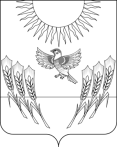 МУНИЦИПАЛЬНОГО РАЙОНА ВОРОНЕЖСКОЙ ОБЛАСТИП О С Т А Н О В Л Е Н И Еот   28 июня 2021 г.  № 727	   	 	с. ВоробьевкаО внесении изменений в постановление администрации Воробьевского муниципального района от 18.09.2014 г. № 565 «Об утверждении административного регламента по проведению проверок при осуществлении муниципального земельного контроля на территории Воробьевского муниципального района Воронежской области»В соответствии с Земельным кодексом Российской Федерации, Федеральным законом от 06.10.2003 N 131-ФЗ «Об общих принципах организации местного самоуправления в Российской Федерации», Федеральным законом от 26.12.2008 N 294-ФЗ «О защите прав юридических лиц и индивидуальных предпринимателей при осуществлении государственного контроля (надзора) и муниципального контроля», постановлением правительства Воронежской области от 13.09.2011 № 812 «О Порядке разработки и утверждения административных регламентов осуществления муниципального контроля органами местного самоуправления Воронежской области», в целях приведения административного регламента по проведению проверок при осуществлении муниципального земельного контроля на территории Воробьевского муниципального района Воронежской области в соответствие действующему законодательству, администрация Воробьевского муниципального района п о с т а н о в л я е т:1. Внести в Административный регламент по проведению проверок при осуществлении муниципального земельного контроля на территории Воробьевского муниципального района Воронежской области, утвержденный постановлением администрации Воробьевского муниципального района от 18.09.2014 г. № 565 следующие изменения:1.1. Пункт 2.2.1. дополнить абзацем следующего содержания:«В случае необходимости при проведении проверки, указанной в абзаце втором настоящего пункта, получения документов и (или) информации в рамках межведомственного информационного взаимодействия проведение проверки может быть приостановлено главой Воробьевского муниципального района на срок, необходимый для осуществления межведомственного информационного взаимодействия, но не более чем на десять рабочих дней. Повторное приостановление проведения проверки не допускается.».1.2. В пункте 2.2.2. слово «администрации» заменить словами «Воробьевского муниципального района».1.3. Пункт 3.3.2. дополнить абзацем следующего содержания:«Если иное не установлено Правительством Российской Федерации, проверки юридических лиц и индивидуальных предпринимателей в 2021 году могут проводиться с использованием средств дистанционного взаимодействия, в том числе аудио- или видеосвязи.».1.4. Пункт 3.3.10. дополнить абзацем следующего содержания:«Формирование ежегодного плана проверок юридических лиц и индивидуальных предпринимателей на 2021 год осуществляется с учетом особенностей определенных постановлением Правительства Российской Федерации от 30.11.2020 N 1969 «Об особенностях формирования ежегодных планов проведения плановых проверок юридических лиц и индивидуальных предпринимателей на 2021 год, проведения проверок в 2021 году и внесении изменений в пункт 7 Правил подготовки органами государственного контроля (надзора) и органами муниципального контроля ежегодных планов проведения плановых проверок юридических лиц и индивидуальных предпринимателей».».1.5. Пункт 3.3.14. изложить в следующей редакции:«3.3.14. Внесение изменений в ежегодный план проведения плановых проверок допускается в случаях, предусмотренных Правительством Российской Федерации.».1.6. Пункт 3.4.2. дополнить абзацем следующего содержания:«Если иное не установлено Правительством Российской Федерации, проверки юридических лиц и индивидуальных предпринимателей в 2021 году могут проводиться с использованием средств дистанционного взаимодействия, в том числе аудио- или видеосвязи».1.7. Подраздел 3.7. дополнить пунктом 3.7.11. следующего содержания:«3.7.11. Копия акта проверки с приложением документов, имеющих отношение к проводимой проверке, а также документов, подтверждающих направление правообладателю объекта земельных отношений акта проверки при наступлении случая, установленного пунктом 3.7.4. настоящего Административного регламента, в течение трех рабочих дней со дня составления акта проверки направляется в структурное подразделение территориального органа федерального органа государственного земельного надзора по Воробьевскому району в соответствии с порядком взаимодействия органов государственного земельного надзора с органами, осуществляющими муниципальный земельный контроль, установленным Правительством Российской Федерации.».1.8.  В пункте 3.9.6. слово «администрации» заменить словами «Воробьевского муниципального района Воронежской области».1.9. Пункт 3.10.1. изложить в следующей редакции:«3.10.1. В случае выявления при проведении проверки нарушений требований земельного законодательства должностные лица, проводившие проверку, в пределах полномочий, предусмотренных законодательством Российской Федерации, обязаны:1) выдать предписание об устранении выявленных нарушений с указанием сроков их устранения и (или) о проведении мероприятий по предотвращению причинения вреда жизни, здоровью людей, вреда животным, растениям, окружающей среде, объектам культурного наследия (памятникам истории и культуры) народов Российской Федерации, безопасности государства, имуществу физических и юридических лиц, государственному или муниципальному имуществу, предупреждению возникновения чрезвычайных ситуаций природного и техногенного характера, а также других мероприятий, предусмотренных федеральными законами;2) принять меры по контролю за устранением выявленных нарушений, их предупреждению, предотвращению возможного причинения вреда жизни, здоровью граждан, вреда животным, растениям, окружающей среде, объектам культурного наследия (памятникам истории и культуры) народов Российской Федерации, обеспечению безопасности государства, предупреждению возникновения чрезвычайных ситуаций природного и техногенного характера, а также меры по привлечению лиц, допустивших выявленные нарушения, к ответственности;3) направить в структурное подразделение территориального органа федерального органа государственного земельного надзора копию акта проверки в соответствии с пунктом 3.7.11. настоящего Административного регламента.4) направить в администрацию сельского поселения, по месту нахождения земельного участка уведомление о выявлении самовольной постройки в порядке и сроки установленные пунктом 9 статьи 72 Земельного Кодекса Российской Федерации.».1.10. В пункте 5.3 слово «администрации» исключить. 2. Контроль за исполнением настоящего постановления возложить на заместителя главы администрации муниципального района – начальника отдела программ и развития сельских территорий Мозгового А.Н.Начальник юридического отдела администрации муниципального района					В.Г.КамышановГлава администрации муниципального районаМ.П.Гордиенко